We are Ready......Lamb Curry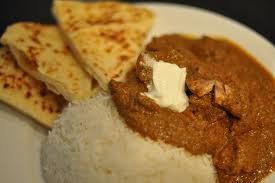 Ingredients – Serves 5Onion, peeled 		75g (1 small)Carrot, peeled 	30g (1 small)Fresh tomatoes	40g (½ medium)Vegetable oil 		½ tablespoonLamb, lean, diced 	250gTomato purée 		1 tablespoonGround turmeric 	1 teaspoonCurry powder		½ heaped teaspoonChilli powder 		½ teaspoonWater 			250mlMethod1. 	Chop the onion, carrot and tomatoes.2. 	Heat the oil in a pan and add the diced lamb. Cook until browned.3. 	Add the onion, carrots and tomatoes and cook for 5 minutes.4. 	Add the tomato purée, turmeric, curry powder, chilli powder and water. Bring to theboil and simmer for 30 minutes or until the lamb is cooked and the vegetables are soft.Serve with Serve with brown rice and tomato and coriander salad 